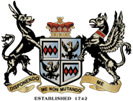 CALL TO ORDERPLEDGE TO THE FLAGNEW BUSINESS:2024-06- Christopher & Casey Albright - The applicant is requesting a Special Exception to section 27-1102 (5), to allow a 54” fence in the front yard on a corner property.  The property is located at 2890 Dewberry Road in the Residential Low (RL) zoning district. (Tax Map 32, Parcel 0110). Time of hearing 6:00 pm.